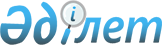 О внесении изменений в решение акима Кызылжарского района Северо-Казахстанской области от 03 апреля 2014 года № 07 "Об образовании избирательных участков на территории Кызылжарского района Северо-Казахстанской области"Решение акима Кызылжарского района Северо-Казахстанской области от 7 октября 2015 года № 17. Зарегистрировано Департаментом юстиции Северо-Казахстанской области 27 октября 2015 года № 3432      В соответствии с пунктом 1 статьи 23 Конституционного Закона Республики Казахстан от 28 сентября 1995 года "О выборах в Республике Казахстан", статьей 21 Закона Республики Казахстан от 24 марта 1998 года "О нормативных правовых актах", аким Кызылжарского района Северо-Казахстанской области РЕШИЛ:

      1. Внести в решение акима Кызылжарского района Северо-Казахстанской области от 03 апреля 2014 года № 07 "Об образовании избирательных участков на территории Кызылжарского района Северо-Казахстанской области" (зарегистрировано в Реестре государственной регистрации нормативных правовых актов за № 2695 от 30 апреля 2014 года, опубликовано в газете "Маяк" от 30 мая 2014 года № 22 (5473), в газете "Қызылжар" от 30 мая 2014 года № 22 (569)) следующие изменения:

      в приложении к указанному решению:

       подпункт 28) изложить в следующей редакции 

      "28) Избирательный участок № 313 

      место нахождения избирательного участка:

      Северо-Казахстанская область, Кызылжарский район, село Сумное, здание коммунального государственного учреждения "Сумная начальная школа" государственного учреждения "Кызылжарский районный отдел образования" акимата Кызылжарского района Северо-Казахстанской области;

      Границы участка: село Сумное, село Исаковка;"

       подпункт 39) изложить в следующей редакции 

      "39) Избирательный участок № 324

      место нахождения избирательного участка:

      Северо-Казахстанская область, Кызылжарский район, село Налобино, здание коммунального государственного учреждения "Налобинская средняя школа" государственного учреждения "Кызылжарский районный отдел образования" акимата Кызылжарского района Северо-Казахстанской области;

      Границы участка: село Налобино, село Николаевка, село Лебедки, село Гайдуково;"

       подпункты 29), 41) исключить;

      2. Контроль за исполнением настоящего решения возложить на руководителя аппарата акима Кызылжарского района Северо-Казахстанской области Акылбекову Ж.Х.

      3. Настоящее решение вводится в действие по истечении десяти календарных дней после дня его первого официального опубликования.


					© 2012. РГП на ПХВ «Институт законодательства и правовой информации Республики Казахстан» Министерства юстиции Республики Казахстан
				
      Аким Кызылжарского района

Б. Жумабеков

      СОГЛАСОВАНО
Председатель 
Кызылжарской районной
избирательной комиссии
Северо-Казахстанской области
Республики Казахстан
07 октября 2015 года

Султангазин Н.К.
